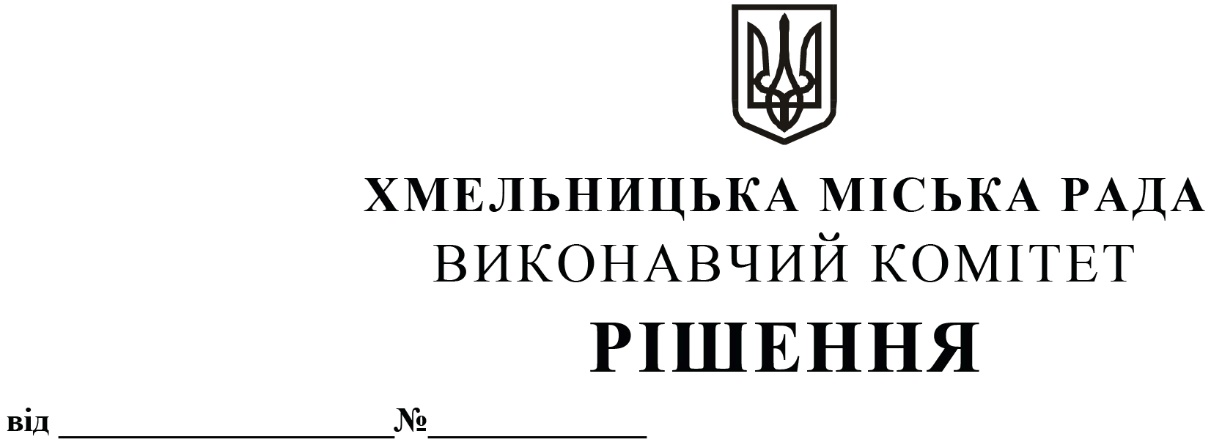 Про внесення на розгляд сесії міської ради пропозиції про затвердження у новій редакції Положення про фінансове управління Хмельницької міської ради	У зв’язку з проведенням адміністративно-територіальної реформи та формуванням Хмельницької міської територіальної громади  відповідно до розпорядження Кабінету Міністрів України від 12 червня 2020 року №727-р «Про визначення адміністративних центрів та затвердження територій територіальних громад Хмельницької області», з  метою приведення у відповідність до положень бюджетного законодавства назви бюджету місцевого самоврядування відповідно до Закону України від 17.09.2020 року № 907-ІХ «Про внесення змін до Бюджетного кодексу  України»  та Закону України від 17.11.2020 року №1009-ІХ «Про внесення змін до деяких законів України щодо впорядкування окремих питань організації та діяльності органів місцевого самоврядування і районних державних адміністрацій»,  керуючись ст. 52 Закону України «Про місцеве самоврядування в Україні», виконавчий комітет міської радиВИРІШИВ:Внести на розгляд сесії міської ради пропозиції:            1.1. Про затвердження у новій редакції Положення про фінансове управління Хмельницької міської ради, затвердженого  рішенням  27-ї сесії міської ради від 14.12.2018 року № 5;            1.2.   Про доручення  начальнику фінансового управління Хмельницької міської ради  Ямчуку Сергію Миколайовичу підписати нову редакцію Положення. 2.    Контроль  за виконанням рішення покласти на  фінансове управління Хмельницької міської ради.Міський голова                                                                       	О. СИМЧИШИН 